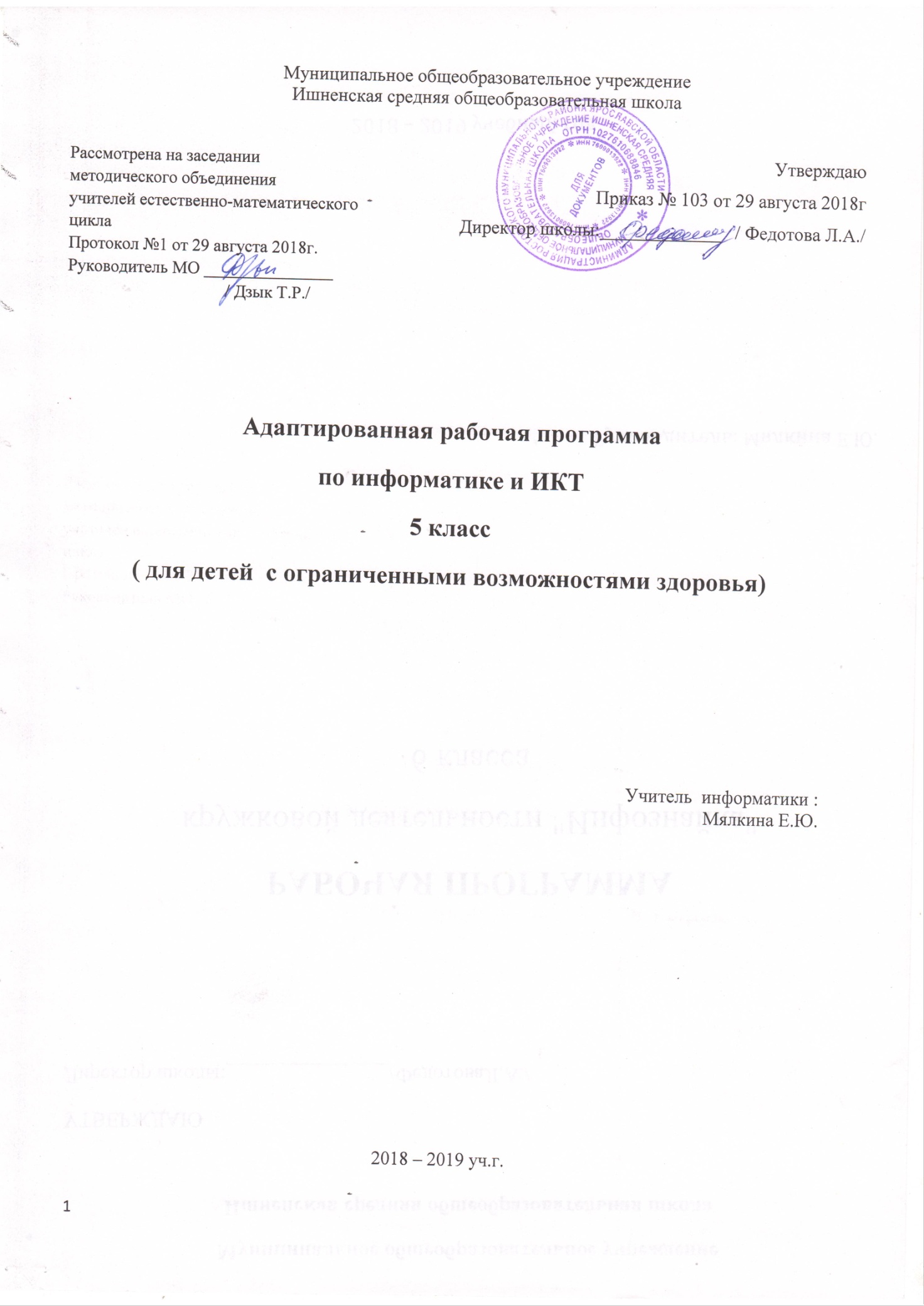 1. Нормативно-правовая база реализации образовательной программы  Конституция РФ;Конвенция о правах ребенка;«Конвенция ООН о правах инвалидов»;Закон РФ «Об образовании»;Закон РФ «Об основных гарантиях прав ребенка»;Федеральный закон « О социальной защите инвалидов в Российской Федерации» (с изменениями на 29 июня 2015 года);Национальная образовательная инициатива «Наша новая школа»;Федеральная программа развития образования;Государственная программа «Доступная среда»;Концепция непрерывного образования;ФГОС;Устав школы.2.Введение Адаптированная образовательная программа - адаптированная для обучения лиц с ограниченными возможностями здоровья с учетом особенностей их психофизического развития, индивидуальных возможностей и при необходимости обеспечивающая коррекцию нарушений развития и социальную адаптацию указанных лиц.Инклюзивное образование - обеспечение равного доступа к образованию для всех обучающихся с учетом разнообразия особых образовательных потребностей и индивидуальных возможностей .Совместное обучение не противопоставляется специальному образованию, а выступает как одна из его форм. Инклюзия сближают две образовательные системы — общую и специальную, делая границу между ними проницаемой. Ребенок-инвалид должен иметь возможность реализовать свое право на образование в любом типе образовательного учреждения и получить при этом необходимую ему специализированную помощь.     Инклюзивное образование обеспечивает формирование у всех участников образовательной деятельности таких общечеловеческих ценностей, как:взаимное уважение;толерантность;осознание себя частью общества;предоставление возможностей для развития навыков и талантов конкретного человека;взаимопомощь;возможность учиться друг у друга;возможность помочь самим себе и людям в своем сообществе.Актуальность:Адаптированная программа общего образования сформирована для контингента детей с задержкой психического развития,  обучающихся в учреждении. В настоящее время увеличивается количество детей, которые при поступлении в школу имеют какие-либо физические или психические отклонения, особенно возросло количество детей с задержкой психического развития. Разрабатывая методологические основы школьного образования, необходим учёт универсальных психологических законов и концептуальных подходов, необходимо помнить о специфике протекания психических процессов у различных групп детей, в данном случае – у детей с задержкой психического развития (ЗПР).Цели программы: -  создание системы комплексной помощи детям с ограниченными возможностями здоровья в освоении основной образовательной программы основного общего образования, коррекция недостатков в физическом или психическом развитии обучающихся,  их социальная адаптация. -  создание специальных условий обучения и воспитания, позволяющих учитывать особые  образовательные  потребности  детей  с  ограниченными  возможностями здоровья посредством индивидуализации и дифференциации  образовательного процесса.  Задачи программы: -  своевременное  выявление  детей  с  трудностями  адаптации,  обусловленными с ограниченными возможностями здоровья;-  определение  особенностей  организации  образовательного  процесса  для рассматриваемой  категории  детей  в  соответствии  с  индивидуальными особенностями каждого ребёнка, структурой нарушения развития и степенью его выраженности; -  создание  условий,  способствующих  освоению  детьми  с  ограниченными возможностями  здоровья  основной  образовательной  программы  основного общего образования и их интеграции в образовательном учреждении; -  осуществление  индивидуально  ориентированной  психолого -медико-педагогической помощи детям с ограниченными возможностями здоровья с учётом особенностей  психического  или физического  развития,  индивидуальных  возможностей  детей  (в  соответствии  с  рекомендациями  психолого -медико-педагогической комиссии); -  разработка  и  реализация  индивидуальных  учебных  планов,    организация индивидуальных или групповых занятий для детей с выраженным нарушением в физическом или психическом развитии; -  обеспечение  возможности  обучения  и  воспитания  по  дополнительным образовательным  программам  и  получения  дополнительных  образовательных коррекционных услуг; -  реализация  системы  мероприятий  по  социальной  адаптации  детей  с ограниченными возможностями здоровья; -  оказание  консультативной  и  методической  помощи  родителям    (законным представителям)  детей  с  ограниченными  возможностями  здоровья  по медицинским, социальным, правовым и другим вопросам.Практическая значимость  программы  состоит в том, что дети с ОВЗ могут получить психологическую и педагогическую помощь  в школьном возрасте,  особая ее  ценность  в опыте оказания образовательных услуг для детей разных категорий в условиях обычных общеобразовательных учреждений, когда дети не только совместно проводят досуг, но и получают образование, находясь  среди нормально развивающихся сверстников на учебных занятиях или уроке.2.2. Ожидаемый результатРезультаты освоения обучающимися с задержкой психического развития адаптированной основной образовательной программы начального общего образования оцениваются как итоговые на момент завершения начального общего образования. Освоение адаптированной образовательной программы начального общего образования, созданной на основе  Стандарта обеспечивает достижение  обучающимися с задержкой психического развития трёх видов результатов: личностных, метапредметных и предметных.Личностные результаты освоения адаптированной основной образовательной программы  включают индивидуально-личностные качества и социальные (жизненные компетенции учащихся, социально значимые ценностные установки, необходимые для достижения основной цели современного образования – введения  обучающихся с ЗПР в культуру, овладение ими социально-культурным опытом.  Личностные результаты освоения адаптированной основной образовательной программы  отражают:формирование ответственного отношения к учению;формирование целостного мировоззрения;развитие осознанного и ответственного отношения к собственным поступкам;формирование коммуникативной компетентности в процессе образовательной, учебно-исследовательской, творческой и других видов деятельности.Метапредметные результаты освоения адаптированной основной образовательной программы включают освоенные обучающимися универсальные учебные действия (познавательные, регулятивные, коммуникативные), обеспечивающие овладение ключевыми компетенциями (составляющие основу умения учиться) и межпредметными знаниями, а также способность решать учебные и жизненные задачи :умение определять понятия, создавать обобщения, устанавливать аналогии, классифицировать, самостоятельно выбирать основания и критерии для классификации, делать выводы;умение создавать, применять и преобразовывать знаки и символы, модели и схемы для решения учебных и познавательных задач;формирование и развитие компетентности в области использования информационно-коммуникационных технологий.Предметные результаты освоения адаптированной основной образовательной программой   в ходе изучения учебных предметов  для каждой предметной области по получению новых  знаний осуществляется решение следующих задач:в сфере познавательной деятельности:освоение основных понятий и методов;выявление основных информационных процессов в реальных ситуациях, нахождение сходства и различия протекания информационных процессов в биологических, технических и социальных системах;выбор языка представления информации в соответствии с поставленной целью, определение внешней и внутренней формы представления информации;преобразование информации из одной формы представления в другую без потери её смысла и полноты;оценка информации с позиции интерпретации её свойств человеком или автоматизированной системой (достоверность, актуальность, объективность, полнота и др.); оценивание числовых параметров информационных процессов (объема памяти,  необходимого для хранения информации);решение задач из разных сфер человеческой деятельности с применением средств  информационных технологий;в сфере ценностно-ориентационной деятельности:понимание роли информационных процессов как фундаментальной реальности окружающего мира и определяющего компонента современной информационной цивилизации;оценка информации, получаемой из средств массовой информации, свидетельств очевидцев, интервью; умение отличать корректную аргументацию от некорректной;в сфере коммуникативной деятельности: осознание  основных психологических особенностей восприятия информации  человеком;получение представления   о возможностях получения и передачи информации с помощью электронных средств связи;овладение навыками передачи информации по электронной почте;соблюдение норм этикета, российских и международных законов при передаче информации по  телекоммуникационным каналам;в сфере трудовой деятельностизнакомство с основными программными средствами персонального компьютера – инструментами деятельности (интерфейс, круг решаемых задач);выбор средств информационных технологий для решения поставленной задачи;использование текстовых редакторов для создания и оформления текстовых документов;решения задач вычислительного характера;создание и редактирование рисунков, слайдов презентаций;в сфере охраны здоровья:понимание особенностей работы со средствами компьютерной техники, их влиянии на здоровье человека;соблюдение требований техники безопасности и гигиены в работе с компьютером и другими средствами информационных технологий.3.Основная частьТеоретические аспекты.В соответствии с ч. 1 ст. 79 Федерального закона "Об образовании в Российской Федерации" от 29.12.2012 № 273 (далее – Федеральный закон "Об образовании в Российской Федерации") установлено: «… содержание образования и условия организации обучения и воспитания обучающихся с ограниченными возможностями здоровья (далее – ОВЗ) определяются адаптированной образовательной программой, а для инвалидов также в соответствии с индивидуальной программой реабилитации инвалида».  В связи с этим,  для получения общего образования детьми с ОВЗ в общеобразовательных организациях  должны разрабатываться соответствующие адаптированные основные общеобразовательные программы с учетом особенностей их психофизического развития, индивидуальных возможностей.  Примерная адаптированная основная образовательная программа для детей с задержкой психического развития – это учебно-методическая документация, определяющая рекомендуемые федеральным государственным образовательным стандартом объем и содержание образования. Адаптированная рабочая программа предмета "Информатика и ИКТ" для учащихся 5 класса  с задержкой психического развития  составлена на основе  примерной программы по информатике для основной школы с учетом требований ФГОС, объёма часов учебной нагрузки, определенного базисным учебным планом образовательного учреждения (1ч в неделю, всего 34ч) и УМК авторов Босовой Л.Л., Босовой А.Ю. Изучение информатики и информационно-коммуникационных технологий на ступени основного общего образования направлено на достижение следующих целей:- освоение знаний, составляющих основу научных представлений об информации, информационных процессах, системах, технологиях и моделях;- овладение умениями работать с различными видами информации с помощью компьютера и других средств информационных и коммуникационных технологий (ИКТ), организовывать собственную информационную деятельность и планировать ее результаты;- развитие познавательных интересов, интеллектуальных и творческих способностей средствами ИКТ;- воспитание ответственного отношения к информации с учетом правовых и этических аспектов ее распространения; избирательного отношения к полученной информации;- выработка навыков применения средств ИКТ в повседневной жизни, при выполнении индивидуальных и коллективных проектов. Требования к уровню подготовки  по информатике и ИКТ В результате изучения информатики и информационно-коммуникационных технологий ученик должензнать/понимать:- виды информационных процессов; примеры источников и приемников информации;- назначение и функции используемых информационных и коммуникационных технологий;уметь:- выполнять базовые операции над  текстом: редактирование , форматирование;- оперировать информационными объектами, открывать, именовать, сохранять; пользоваться меню и окнами;- проводить проверку правописания, использовать в тексте таблицы, изображения;-	создавать и использовать различные формы представления информации: таблицы, графику, блок-схемы;-	создавать презентации на основе шаблонов;- искать информацию с применением правил  поиска;- различать  периферийные  оборудования (принтер, сканер, модем, мультимедийный  проектор, цифровая  камера); -следовать требованиям техники безопасности, гигиены, эргономики и ресурсосбережения при работе со средствами информационных и коммуникационных технологий.Критерии оценивания учебной деятельности обучающихся  по информатикеКритерии оценки устного ответаОтметка «5»: ответ полный и правильный на основании изученных теорий; материал изложен в определенной логической последовательности, литературным языком: ответ самостоятельный. Отметка «4»: ответ полный и правильный на основании изученных теорий; материал изложен в определенной логической последовательности, при этом допущены две-три несущественные ошибки, исправленные по требованию учителя.  Отметка «3»: ответ полный, но при этом допущена существенная ошибка, или неполный, несвязный. Отметка «2»: при ответе обнаружено непонимание учащимся основного содержания учебного материала или допущены существенные ошибки, которые учащийся не смог исправить при наводящих вопросах учителя. Отметка «1»: отсутствие ответа.Критерии оценки практического заданияОтметка «5»: 1) работа выполнена полностью и правильно; сделаны правильные выводы; 2)  работа выполнена по плану с учетом техники безопасности.   Отметка «4»: работа выполнена правильно с учетом 2-3 несущественных ошибок исправленных самостоятельно по требованию учителя. Отметка «3»: работа выполнена правильно не менее чем на половину или допущена существенная ошибка.Отметка «2»: допущены две (и более) существенные ошибки в ходе работы, которые учащийся не может исправить даже по требованию учителя. Отметка «1»: работа не выполнена.Содержание курса информатикиПредполагаемые результаты освоения учебного материала и сопроводительная помощьПрактические аспекты.Так как весь процесс обучения данной категории детей направлен на преодоление имеющихся проблем, возникших в результате задержки психического развития, в уроки включены специальные коррекционные упражнения:- упражнения на умение выделить систему понятий, представить их в виде совокупности атрибутов и действий,  логического вывода;- упражнения на поиск, сбор, обработку, анализ, организацию, передачу и интерпретацию информации;- упражнения с опорой на выделение и описание объектов, их признаков и составных частей в виде схем и таблиц.При работе над логическими заданиями производится коррекция и развитие мыслительной деятельности: операций анализа и синтеза, выявление главной мысли, установление логических и причинно-следственных связей. На уроках информатики постоянно применяются приемы, корригирующие устойчивость внимания, его переключения и увеличение объема.Данные задания улучшают ориентацию ребенка в любой предметной области и корригируют недостатки мыслительной деятельности, памяти, внимания, общей и мелкой моторики, пространственной ориентировки, что играет большую роль при обучении детей с ограниченными возможностями здоровья.. Особенности детей с задержкой психического развития в условиях образовательного процесса учреждения:- снижение работоспособности; - повышенная истощаемость; - неустойчивость внимания; -более низкий уровень развития восприятия; -недостаточная продуктивность произвольной памяти; - отставание в развитии всех форм мышления; - дефекты звукопроизношения; - своеобразное поведение; - бедный словарный запас; - низкий навык самоконтроля; - незрелость эмоционально-волевой сферы; - слабая техника чтения; - трудности в счете, в решении задач.Исходя из выше перечисленных особенностей детей, адаптированная образовательная программа построена на осуществлении принципа преемственности, между начальным и основным общим образованием.4.ЗаключениеУскорение научно-технического прогресса, внедрение компьютеров в жизнь общества неотъемлемо отражаются на содержании образования. Такой предмет как информационные технологии становится наиболее популярным и востребованным в школе. Применение средств ИКТ в процессе обучения детей с  ЗПР  показывает ряд положительных моментов, которые раньше решались, но требовали значительных усилий, как от педагогов, так и от обучающихся. Во-первых,  самое главное, это решение проблемы социализации  обучающихся с ЗПР. Средства ИКТ для детей с ЗПР помимо достижения учебных целей могут реализовывать возможность социализации (социальная адаптации) этих детей, которая осуществляется путем усвоения индивидом социального опыта и воспроизведения его в своей деятельности. Во-вторых, это возможности индивидуализации обучения, например, за счет построения индивидуальных траекторий обучения. Применение компьютерного персонажа – педагогического агента – дает возможность реализовывать обратную связь с обучаемым. И, наконец, возможности настраиваемого интерфейса программ под нужды учащихся с ЗПР: крупный текст, большие кнопки, озвучивание фрагментов теста, и другие элементы. При составлении программы учтено, что общеобразовательная область, представляемая в учебном плане школы курсом информатики, может быть рассмотрена в двух аспектах.Первый аспект – системно-информационная картина мира, общие информационные закономерности строения и функционирования самоуправляемых систем (биологические системы общество, автоматизированные технические системы). Специфической особенностью этих систем является свойство их целесообразного функционирования, определяемое наличием в них органов, управляющих их поведением на основе получения, преобразования и целенаправленного использования информации.Второй аспект данной области – методы и средства получения, обработки, хранения, использования и передачи информации, решения задач с помощью компьютера и других средств новых информационных технологий. Этот аспект связан прежде всего с подготовкой учащихся к практической деятельности, продолжению образования.Учебно-методический комплектБосова Л.Л., Босова А.Ю. Информатика. Программа для основной школы: 5–6 классы. – М.: БИНОМ. Лаборатория знаний, 2013.Босова Л.Л., Босова А.Ю. Информатика: Учебник для 5 класса. – М.: БИНОМ. Лаборатория знаний, 2013.Босова Л.Л., Босова А.Б. Информатика: рабочая тетрадь для 5 класса. – М.: БИНОМ. Лаборатория знаний, 2013.Босова Л.Л., Босова А.Ю. Информатика. 5–6 классы : методическое пособие. – М.: БИНОМ. Лаборатория знаний, 20013.Босова Л.Л., Босова А.Ю. Электронное приложение к учебнику «Информатика. 5 класс»Материалы авторской мастерской Босовой Л.Л. (metodist.lbz.ru/).Босова Л.Л. Набор цифровых образовательных ресурсов «Информатика 5-7». – М.: БИНОМ. Лаборатория знаний, 2012.Ресурсы Единой коллекции цифровых образовательных ресурсов (http://school-collection.edu.ru/)Материалы авторской мастерской Босовой Л.Л. (http://metodist.lbz.ru/authors/informatika/3/) http://sibac.info/15154Дополнительная литература для обучающихсяБосова Л.Л. Информатика: Учебник для 5 класса. – М.: БИНОМ. Лаборатория знаний, 2013.Босова Л.Л. Информатика: рабочая тетрадь для 5 класса. – М.: БИНОМ. Лаборатория знаний, 2013.Босова Л.Л., Босова А.Ю., Коломенская Ю.Г. Занимательные задачи по информатике. – М.: БИНОМ. Лаборатория знаний, 2012.№Название темыЧисло часов1Информация вокруг нас 32Компьютер – универсальная машина для работы с информацией53Информационные технологии254Итоговый контроль (интерактивное тестирование)1Итого:34№ТемаПредполагаемые результатыСопровождение1Информация вокруг нас. Обучающиеся знакомятся с учебником, получают представление о предмете "Информатика",  знакомятся с понятиями "информация", сформировывают представления о требованиях безопасности и гигиены при работе с компьютером, выполняют действия с информацией (информационными процессами), проводят сравнения, классификацию по заданным критериям. Учатся считывать информацию с экрана монитора и выполнять требуемые действия.Использование наглядных средств, которые наглядно раскрывают содержание учебного материала. Для изложения теоретических основ курса предлагается выполнить индивидуальный практикум. Для выполнения различных заданий используется групповую форму обучения (работа с одноклассниками в группе), а при выполнении работы за компьютером –индивидуальную форму обучения. Во время урока стоит активно применять технологии мультимедиа: использование презентации при объяснении нового материала или даже при закреплении изученного материала, работа с компьютером – при закреплении нового материала. Такая форма работы является результатом поиска новых возможностей, позволяющих реализовывать принцип наглядности. Выполнение воспроизводящих самостоятельных работ по образцу. Работа на уроке в роли консультанта, учителя более сильного учащегося (обязательно учитывать взаимоотношения детей). Использовать анимации, рисунки, графики, тексты, видеоуроки. Применять для проверки интерактивное тестирование. Работа с учебником и тетрадью на печатной основе. Проектная деятельность.  2Компьютер - универсальная машина для работы с информацией. Получают знания  об устройстве компьютера. Знакомятся с устройствами ввода и вывода информации. Изучают клавиатуру. Знакомятся с правильным расположением пальцев на клавиатуре при наборе текстов,  с требованиями к организации компьютерного рабочего места, Учатся управлению компьютером (Главное меню. Запуск программ. Что можно выбрать в компьютерном меню). Работая  в клавиатурном тренажере  BabyType закрепляет навыки набора текста по образцу и расположение клавиш на клавиатуре.Использование наглядных средств, которые наглядно раскрывают содержание учебного материала. Для изложения теоретических основ курса предлагается выполнить индивидуальный практикум. Для выполнения различных заданий используется групповую форму обучения (работа с одноклассниками в группе), а при выполнении работы за компьютером –индивидуальную форму обучения. Во время урока стоит активно применять технологии мультимедиа: использование презентации при объяснении нового материала или даже при закреплении изученного материала, работа с компьютером – при закреплении нового материала. Такая форма работы является результатом поиска новых возможностей, позволяющих реализовывать принцип наглядности. Выполнение воспроизводящих самостоятельных работ по образцу. Работа на уроке в роли консультанта, учителя более сильного учащегося (обязательно учитывать взаимоотношения детей). Использовать анимации, рисунки, графики, тексты, видеоуроки. Применять для проверки интерактивное тестирование. Работа с учебником и тетрадью на печатной основе. Проектная деятельность.  3Информационные технологии. Учатся использовать термины «носитель информации», «оперативная память», «долговременная память, «файл», «имя файла», «папка».  Сохранять созданные файлы в личной папке выполняя практикум «Создаём и сохраняем файлы».  Получают представление об информационном процессе передачи информации. Знакомится со схемой  передачи информации, работой в  электронной почте. Приобретают навыки использования терминов  «электронная  почта», «адрес электронной почты».   Учатся регистрировать бесплатный почтовый ящик, входить в свой почтовый ящик, писать, отправлять, получать,  отвечать  на полученные электронные письма. Формируют умение использовать термины «кодирование», «код», «условный знак»; кодировать информацию. Учатся строить систему координат и отмечать на ней точки с заданными координатами, находить местоположение объекта по заданным координатам. Овладевают представлением о редактировании, перемещаться по документу с помощью специальных клавиш или комбинации клавиш.  Изучают элементы таблиц, учатся представлять информацию в виде таблиц. Формируют умения формализации и структурирования информации, выбирают способ  представления данных в соответствии с поставленной задачей – таблицы, схемы, графики, диаграммы, с использованием соответствующих программных средств обработки данных. Формируют представление о компьютере, как об универсальном устройстве обработки информации. Развивают основные навыки и умения использования компьютерных устройств. Расширяют представление о видах задач по обработке информации, связанных с изменением формы её представления за счет графики. Получают знания о графических возможностях компьютера.Использование наглядных средств, которые наглядно раскрывают содержание учебного материала. Для изложения теоретических основ курса предлагается выполнить индивидуальный практикум. Для выполнения различных заданий используется групповую форму обучения (работа с одноклассниками в группе), а при выполнении работы за компьютером –индивидуальную форму обучения. Во время урока стоит активно применять технологии мультимедиа: использование презентации при объяснении нового материала или даже при закреплении изученного материала, работа с компьютером – при закреплении нового материала. Такая форма работы является результатом поиска новых возможностей, позволяющих реализовывать принцип наглядности. Выполнение воспроизводящих самостоятельных работ по образцу. Работа на уроке в роли консультанта, учителя более сильного учащегося (обязательно учитывать взаимоотношения детей). Использовать анимации, рисунки, графики, тексты, видеоуроки. Применять для проверки интерактивное тестирование. Работа с учебником и тетрадью на печатной основе. Проектная деятельность.  Итоговый контроль Итоговый контроль Интерактивные тесты 